MODEL ELABORAT DE UNITATEA NCP @ UEFISCDIThe Gender Equality Strategy and the Gender Equality Plan2022-2025for the University .............January 2022Document elaborat de Unitatea Horizon Europe NCP din cadrul UEFISCDI ©. Ianuarie 2022.Autori: Laura Chirilă, Daniela Dragomir, Sabina Olaru, Dragoș Sandu, Adina Stănculea Coordonator: Antoaneta Victoria FoleaMulțumim colegului nostru, Alex Dinu (gep@uefiscdi.ro), coordonatorul metodologiei de elaborare a planului de egalitate de gen din cadrul UEFISCDI, care ne-a ajutat și ne-a sprijinit în înțelegerea întregului proces.Contact: Unitatea Horizon Europe NCP Unitatea Executivă pentru Finanțarea Învățământului Superior, a Cercetării, Dezvoltării și Inovării – UEFISCDIStr. Frumoasă 30 (parter), Bucureștincp@uefiscdi.rogep@uefiscdi.ro Disclaimer 1Acest raport are scop informativ. Acest document a fost întocmit de Unitatea Horizon Europe-NCP-UEFISCDI, cu toate acestea reflectă doar punctul de vedere al autorilor, iar UEFISCDI nu poate fi făcut responsabil pentru nicio utilizare a informațiilor conținute în acesta.Dacă nu se menționează altfel, reutilizarea acestui document este autorizată sub licența Creative Commons Attribution 4.0 International (CC BY 4.0) (https://creativecommons.org/licenses/by/4.0/). Aceasta înseamnă că reutilizarea este permisă, cu condiția creditării corecte și corespunzătoare a autorilor.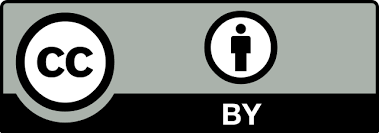 Pentru orice utilizare sau reproducere a elementelor care nu sunt deținute de UEFISCDI, poate fi necesar să se solicite permisiunea direct de la deținătorii de drepturi respectivi. UEFISCDI nu deține drepturile de autor în legătură cu următoarele elemente:Citate și extrase din documentele Comisiei Europene – Horizon EuropeDisclaimer 2Vă rugăm să rețineți că acest document se referă NUMAI la Horizon Europe și la cerințele sale de eligibilitate pentru Gender Equality Plan. O organizație poate avea un plan de egalitate de gen mai amplu decât aceste cerințe și poate acoperi alte domenii de intervenție decât cele recomandate de Horizon Europe – dacă considerați necesar. Pentru mai multe informații despre un GEP general, vă rugăm să consultați platforma EIGE (European Institute for Gender Equality) (https://eige.europa.eu/). Disclaimer 3 Acest document oferă un exemplu și recomandări, vizând facilitarea procesului de creare a unui plan de egalitate de gen în universități/organizații de cercetare. Începând cu 2022, existența unui Plan pentru Egalitatea de Gen (GEP) este un criteriu de eligibilitate (!) pentru toate aplicațiile (propunerile) la Orizont Europa pentru organismele publice, cum ar fi organismele de finanțare a cercetării, ministerele naționale sau alte autorități publice, inclusiv universități și institute de cercetare. Acest criteriu de eligibilitate NU se aplică altor categorii de entități juridice, cum ar fi organizațiile private cu scop lucrativ, inclusiv IMM-urile, organizațiile neguvernamentale sau organizațiile societății civile.Unitatea NCP Horizon Europe de la UEFISCDI a dorit să ofere asistență și sprijin universităților și organizațiilor de cercetare din România sub forma acestui exemplu și a instrucțiunilor însoțitoare. În nici un caz nu se înțelege că acest exemplu ar trebui să înlocuiască strategia și planul propriu de egalitate de gen al universității/organizației de cercetare. Acest document este doar un instrument care poate fi folosit ca exemplu.Pentru un plan de egalitate de gen pentru organizația dvs., vă rugăm să consultați platforma EIGE (European Institute for Gender Equality) (https://eige.europa.eu/)și planul de egalitate de gen din cadrul UEFISCDI (https://uefiscdi.gov.ro/plan-egalitate-de-gen-uefiscdi). PreambulÎn martie 2020, Comisia Europeană a lansat Strategia Uniunii Europene (UE) privind egalitatea de gen (2020-2025), cu obiectivul  de a realiza o Uniune a Egalității. Strategia prezintă obiective politice și acțiuni pentru a face progrese semnificative până în 2025 către o Europă egală între femei și bărbați, în care femeile și bărbații, fetele și băieții, în toată diversitatea lor, să fie liberi să urmeze drumul ales în viață, să aibă șanse egale de a prospera și să poată participa în mod egal și să conducă societatea europeană.Principalele obiective ale Strategiei UE privind egalitatea de gen sunt sfârșitul violenței bazate pe diferențe de gen; eliminarea stereotipurilor de gen; reducerea decalajelor de gen pe piața muncii; realizarea unei participări egale în diferite sectoare ale economiei; diminuarea decalajelor de remunerare și de pensii de gen; reducerea decalajului și atingerea echilibrului de gen în procesul decizional și în politică1. Programul cadru al UE pentru cercetare și inovare, Orizont Europa (2021-2027), urmărește îndeaproape obiectivele Strategiei UE privind egalitatea de gen prin următoarele cerințe:Dimensiunea de gen trebuie luată în considerare și integrată în conținutul propriu-zis de cercetare și inovare al propunerii de proiect, fiind evaluată de către experții evaluatori în criteriul ”Excelență”.Începând cu 2022, pentru toate propunerile care sunt depuse în Orizont Europa planul de egalitate de gen (GEP – Gender Equality Plan) este o condiție de eligibilitate (!) pentru următoarele tipuri de organizații:Organisme publice, cum ar fi organismele de finanțare a cercetării, ministerele naționale sau alte autorități publice, inclusiv organizațiile publice cu scop lucrativInstituții de învățământ superior, publice si privateOrganizații de cercetare, publice și privateÎn 2021, UEFISCDI a fost una din primele instituții publice din România care a dezvoltat un plan de egalitate de gen în România. Acesta este un plan de gen comprehensiv, care a analizat ariile de intervenție necesare în organizație și care propune măsuri concrete, acțiuni și responsabilități specifice pentru atingerea obiectivelor de egalitate de gen în UEFISCDI. Începând din 2022, organizațiile individuale care aplică în orice parte a Orizont Europa și aparținând categoriilor de entități juridice stabilite în statele membre ale UE sau în țările asociate menționate mai sus (Organisme publice, Instituții de învățământ superior publice si private, Organizații de cercetare publice și private) trebuie să aibă un plan de egalitate de gen propriu, asumat de conducerea organizației și publicat pe site-ul acesteia.Programul cadru Orizont Europa recomandă un anumit proces pentru elaborarea acestui plan de egalitate de gen instituțional și anumite arii de intervenție care ar trebui considerate în planul de gen. Aceste recomandări ale programului Orizont Europa vă sunt prezentate pe scurt în Anexa 1.Pentru a veni în sprijinul universităților și a organizațiilor de cercetare, publice și private, din România, Unitatea NCP din cadrul UEFISCDI a creat un model de strategie și plan de egalitate de gen. Acesta poate fi folosit, de exemplu, ca punct de plecare în elaborarea strategiei și planului dumneavoastră, poate fi aplicat sau înlocuit total sau parțial cu planul propriu al organizației dumneavoastră.Reiterăm ideea că modelul prezentat mai jos este creat pe baza recomandărilor programului Orizont Europa, pentru a fi utilizat în procesul de aplicare de propuneri de proiecte de cercetare-inovare. Organizația dumneavoastră poate alege să dezvolte un plan de egalitate de gen comprehensiv și exhaustiv la nivel instituțional, care poate avea un conținut mai larg decât modelul prezentat mai jos, caz în care vă propunem să consultați platforma EIGE (European Institute for Gender Equality) (https://eige.europa.eu/) și planul de egalitate de gen din cadrul UEFISCDI (https://uefiscdi.gov.ro/plan-egalitate-de-gen-uefiscdi).   Și un punct final... Strategia și planul de egalitate de gen care trebuie menționate în aplicațiile (propunerile de proiect) pentru programul Orizont Europa poate fi publicată pe site-ul organizației dumneavoastră în limba română și/sau în limba engleză. Modelul de Strategie și plan de egalitate de gen pe care vi-l prezentăm în continuare este în limba engleză. Rămâne la latitudinea dumneavoastră să alegeți cea mai potrivită formă de publicare și comunicare a acestuia.The Gender Equality Strategy and the Gender Equality Plan2022-2025for the University .............January 2022Abbreviations and definitionsIntroductionThe Gender Equality (GE) strategy for 2022-2025 was developed by the university ............. on the basis of input from the entire university and takes into account everyone who works and studies at our university. The GE strategy was built on the provisions of the European Charter for researchers and of the Code of Conduct in the process of the recruitment of researchers, 2015-2019, the European Gender Equality Strategy 2020-2025 and the Horizon Europe guidance on gender equality plans.The motivation for developing the GE strategy is to ensure that our university is a safe place for everyone, and all activities and processes that take place respect the principles of equality, diversity, inclusiveness and non-discrimination.Based on the GE strategy, the university developed the GE Plan (GEP) for 2022-2025, with concrete actions and measures, as well as indicators for measuring progress of its implementation and revisions.Enforcing its mission and values, the GE strategy and the GEP of the university ............. ensure and promote equality and diversity to knowledge and the acquisition of skills to all. The objectives of the GE strategy are implanted through specific actions that aim at safeguarding an equal and inclusive organizational culture and promoting gender-equality at all levels. As such, the GE strategy and the GEP will pro-actively enable, gender equality awareness raising, skills and competences; gender balance in decision-making structures and processes, including recruitment; gender equality in teaching and research; and integrating the gender dimension in teaching curricula and the entire research process.I. Review of requirements, policies and case studiesPrior to developing the GE strategy and the GEP, the university ............. appointed a working group to conduct a literature review of the existing requirements, policies, recommendations and examples and case studies pertinent to discrimination, inclusiveness and gender equality, with a special focus on universities and research performing organisations.The resources used in this literature review study are presented in Annex 3.II. Diagnosis (data collection and analysis)II.1. Data collection(A comprehensive list of indicators to be used for data collection is presented in Annex 2. Please select from that list those indicators that are relevant for your organization. Below we present a case as an example for a university; you may use the same or different, as the need be).The following indicators were selected at the university ............. as relevant for the discussion on gender equality issues:Staff numbers by sex/gender at all levels, by disciplines, function (including administrative / support staff) Numbers of women and men in academic and administrative decision-making positions (e.g. top management team, boards, committees, recruitment and promotion panels); Numbers of staff by sex/gender applying for/taking parental leave, for how long and how many returned after taking the leave; Number of female and male students at all levels and for all disciplines (For convenience, we suggest the following tables to be filled in by the university. Please note that these tables are only for ease of data collection, in the final Strategy document only the total relevant numbers should be mentioned.)1. Women and men in leadership positions Table 1. University management(please check as appropriate)Table 2. Faculty management(please mark W or M, as appropriate)Table 3. Other Heads of University structures / units (independent units, other than academic):(please mark W or M, as appropriate)2. Women and men – academic staff and researchersTable 4. Total number of academic staff, per faculty(please consider only total numbers)Table 5. Total number of researchers(please mark W or M, as appropriate; please consider only total numbers)3. Women and men – administrative and support servicesTable 6. Total number of women and men in administrative and support services(please consider only total numbers)4. Women and men – students at all levels and for all study programmesTable 7. Total number of women students at all levels (BA, MA, PhD) and all study programmes(please consider only total numbers)As part of data collection and diagnosis, we conducted university-wide surveys with the following indicators:Number of years needed for women and men to make career advancementsNumbers of women and men candidates applying for distinct job positionsNumbers of staff by sex/gender applying for/taking parental leave, for how long and how many returned after taking the leaveOpinions on the work-life balance in the university Integration of the gender dimension into research and teaching contentPerception of gender-based violence, including sexual harassment in the universityPerception (opinion) regarding inclusiveness and discrimination at the universityII. 2. Data analysisWe conducted internal analyses of the data collected, and reviews of existing policies addressing gender equality and inclusiveness. The analyses took place in workshops, meetings and working seminars at all levels, with the gender equality function assigned for developing the GEP (please name the exact title) and including the university management, university academic and research staff, representatives of university administrative and support services, and representatives of students. Each and all working groups included even numbers of men and women.The conclusions of the internal audit were then analysed in the university Senate, and then communicated to the entire university staff and students. With mandate from the university Senate, the Rector committed to the development and implementation of the GEP for the university ............., for 2022-2025.1. Quantitative analysis of data(Please write your own conclusions. Below we present a case as an example for a university; you may use the same or different, as the need be)The analysis of numerical data illustrated that:(There are more men than women in leadership positions at faculty level; women are more reluctant in taking up additional administrative responsibilities because of work-life balance)(On average, the number of women and men in academic positions, i.e., professor, associate professor, lecturer, assistant, is even, reflecting good existing recruitment practices in the university)(On average, the number of women and men among students shows more women than men, with a need to reflect on the recruitment/admission policies)Etc.2. Qualitative analysis of data(Please write your own conclusions. Below we present a case as an example for a university; you may use the same or different, as the need be)The qualitative research showed that:(Combining work and family life – women more often declare that they are responsible for most of family duties)(The expectation of international mobility is more difficult for women to reconcile with taking care of children and other dependents)(Women do more housework; maternal responsibilities delay academic work and discourage women from taking up administrative positions)(Women with children do not take longer trips abroad, they publish less, become less involved in the social life of the faculty, and less frequently decide to take up administrative positions)(The gender dimension is not yet well integrated in research and teaching)(The university is perceived as a safe place, without gender-violence)(The university is overall perceived as inclusive)(Stereotypes and unspoken biases regarding gender still exist in the University community, such as beliefs that women are less ambitious, less talented, or that they are less often considered experts, while men are more determined and resistant to stress)(Stereotypes and prejudices translate into behaviors, such as condescending treatment, refusal to recognise the substantive training of women due to their style of self-presentation, which is less confrontational, for instance)(The strategies of the faculties are rather unclear – cases are handled covertly, faculties do not communicate that they act on gender equality in any way)(There is a noticeable lack of procedures and knowledge about the gender equality, inclusiveness and non-discrimination)(Respondents to surveys indicated that they had experienced comments or jokes referring to stereotypical beliefs about gender (%), inappropriate informal attitudes (%), derisive comments about dress and appearance (%), questioning the ability to combine professional work with caring for children (%) )(Respondents to surveys indicated that they had experienced situations related to, for example, someone has taken credit for another’s achievements (%) or the existence of conflicts between one’s professional and private life (%) )(A small number of respondents to surveys indicated inappropriate violations of personal space (%), persistent attempts at initiating contact about private matters (%), sexual advances (%). However, none of these situations may be taken lightly.)To summarize the results of the studies, it can be noted that all the situations mentioned by the respondents and situations analyzed at the university are, to some extent, factors of discrimination or manifestations based on gender.The important conclusions of the internal analysis at the university ............. are:- We need to revisit the existing policies and procedures, to make gender relevant, and develop new ones covering all identified areas of intervention- We need to train and educate our staff and students on gender-equality - We need to communicate gender relevant actions and measures actively and efficiently- We need to develop a gender strategy and a GEP for 2022-2025, with clear actions and targets, and responsible personsIII. GE strategy and GEPBased on the internal review and the national and European policies and requirements, the university Senate and the Rector committed to developing the university strategy for gender equality for 2022-2025, and the corresponding GEP. The university ............. decided on creating the function of GE officer within each faculty plus one GE delegate in each department (academic and other university departments). The GE officer has a proactive role, and the GE delegates have a consultant role in implementing and monitoring the GE strategy.Specifically, the GE officers and GE delegates contribute to setting up, implement, monitor and evaluate the GEP; provide practical support and tools to the actors involved in the GEP implementation; cooperate with and engage stakeholders at all levels in order to ensure the implementation of the GEP’s actions; raise awareness about the benefits of gender equality in the university; assess the progress towards gender equality in the university.The university management (Senate and Rector) mandated the GE functions (officers and delegates) at the university and a dedicated working group to develop the GE strategy and the GEP 2022-2025. The GE working group included men and women representatives of university leadership, academic positions and researchers, and students from each faculty, representatives of university administration and support services, and one external expert (for example, from UEFISCDI, as the author of the first GEP for a public organization in Romania, or other relevant organization).III.1. GE Strategy 2022-2025(Disclaimer: Please note that this template refers ONLY to Horizon Europe and its eligibility requirements for GEP. An organization GEP may be wider that these requirements and may cover other areas of intervention than those recommended by Horizon Europe – if you deem necessary. For more information on a general GEP, please consult the European Institute for Gender Equality – EIGE and the UEFISCDI GEP)The GE Strategy comprises the following areas of intervention and objectives for 2022-2025:III.2. GE Plan 2022-2025The GE Plan at the university ............. comprises areas of intervention, objectives, key measures, target audience, timeline, responsible persons, and indicators to measure progress.Area 1. Work-life balance and organisational cultureObjective: Promoting integration of work with family and personal lifeArea 2. Gender balance in leadership and decision-makingObjective: Promoting gender equality in the institutional culture, processes and practiceArea 3. Gender equality in recruitment and career progressionObjective: Promoting processes to facilitate and support gender-sensitive recruitment, career and appointmentsArea 4. Integration of the gender dimension into research and teaching contentObjectives: - Promoting a gender and sex perspective in research processes- Promoting the integration of a sex and gender perspective in teaching curriculaArea 5. Measures against gender-based violence, including sexual harassmentObjective: Raising awareness about the importance of equality issues and strengthening positive attitudes towards diversityIV. Monitoring and evaluation of the GEPThe implementation of the GEP at the university ............., the progress against the GE strategy aims and objectives are regularly assessed, through periodic meetings. The implementation of the GEP will be permanently monitored by the GE functions (officers and delegates) at the university. The GE officers at each faculty together with the GE delegates within each department are responsible with collecting data and input. They will perform a first analysis of the progress of the GEP (against the indicators), gather knowledge and feedback. The GE functions at the university will conclude findings reports (once a year), which are then presented to the university management (Rector, VRs, Deans) and discussed. These meetings will provide valuable conclusions on the implementation of the GEP. These meetings will also provide comments and recommendations that will enable adjustments and improvements to interventions on the GEP for the following year.The periodic reports allow the continuous review of the impact of the GEP as well as keeping the wider community informed and engaged in the progress towards gender equality. The review of progress reports includes qualitative information as well as quantitative data, such as updates on human resource data disaggregated by sex, monitoring data to keep track of the implementation of key actions.After their conclusion and adoption by the university management (Senate, Rector, VRs), the periodic (annual) GE progress report is published on the university website and communicated to the entire academic community.Annex 1. Horizon Europe recommended methodology and areas of intervention for the gender equality planÎncepând cu 2022, pentru toate propunerile care sunt depuse în Orizont Europa planul de egalitate de gen (GEP – Gender Equality Plan) este o condiție de eligibilitate (!) pentru următoarele tipuri de organizații:Organisme publice, cum ar fi organismele de finanțare a cercetării, ministerele naționale sau alte autorități publice, inclusiv organizațiile publice cu scop lucrativInstituții de învățământ superior, publice si privateOrganizații de cercetare, publice și privateOrganizațiile individuale care aplică în orice parte a Orizont Europa și aparținând categoriilor de entități juridice stabilite în statele membre ale UE sau în țările asociate menționate mai sus, trebuie să aibă un GEP.Acest criteriu de eligibilitate nu se aplică altor categorii de entități juridice, cum ar fi organizațiile private cu scop lucrativ, inclusiv IMM-urile, organizațiile neguvernamentale sau organizațiile societății civile.Organizațiile de învățământ superior vor trebui să ia în considerare întreaga comunitate academică (profesori, cercetători și studenți), alături de asigurarea internă a calității și aranjamentele de management pentru predare și cercetare.Organizațiile de finanțare a cercetării vor trebui să-și examineze procedurile de evaluare a propunerilor de proiect și să ia în considerare procese mai ample de programare și de luare a deciziilor în ceea ce privește rezultatele și impactul deciziilor de finanțare și cadrele de politică asociate care au impact asupra egalității de gen în cercetare și inovare.Organismele publice, cum ar fi ministerele, vor avea un rol principal în crearea politicilor naționale și/sau a cadrelor juridice și a sprijinului necesar pentru o implementare eficientă a planurilor de egalitate de gen, în special în ceea ce privește colectarea anuală coordonată de date dezagregate pe sexe și/sau gen despre personal și studenți. Criteriul de eligibilitate Orizont Europa impune ca GEP să fie un document oficial publicat pe website-ul instituției și semnat de conducerea organizației.I. Elemente cheie Planul de egalitate de gen (GEP) trebuie să fie publicat pe website-ul public al organizației. Publicarea planului de egalitate de gen pe website-ul unei organizații semnalează public angajamentul acesteia față de egalitatea de gen și permite responsabilitatea adecvată față de scopurile și obiectivele planului de către personalul organizației, partenerii, părțile interesate și comunitatea mai largă.Planul de egalitate de gen poate fi publicat în limba de lucru a organizației, folosind un limbaj clar, fără ambiguitate și accesibil.Informațiile de bază și angajamentele prezentate în planul de egalitate de gen care sunt publicate ar trebui să fie conforme cu regulamentul general privind protecția datelor (GDPR). Planul de egalitate de gen (GEP) trebuie să fie semnat de conducerea superioară a organizației. GEP ar trebui să fie un document strategic asumat de conducerea superioară a organizației. Acesta ar trebui să fie semnat de șeful executiv al organizației, cu un lider desemnat în mod clar din echipa de conducere pentru a duce planul mai departe (Rector, Senat, Consiliu, Director General etc.).Conducerea superioară a organizației are întreaga responsabilitate pentru implementarea angajamentelor stabilite în GEP. Aceasta va fi responsabilă pentru succesul GEP în cadrul organizației. Planul de egalitate de gen (GEP) trebuie să fie comunicat activ în cadrul instituției. Pe lângă publicarea GEP în domeniul public, acesta ar trebui, de asemenea, diseminat și comunicat în mod activ în întreaga organizație pentru a semnala sprijinul conducerii pentru acest plan. Este foarte important să se ia în considerare mesajele cheie care trebuie comunicate și modul în care acestea ar trebui adaptate diferitelor grupuri țintă. Planul de egalitate de gen (GEP) trebuie să fie însoțit de rapoarte regulate de progres. După publicarea GEP pe website-ul public al organizației, organizația ar trebui, de asemenea, să publice rapoarte regulate de progres. Rapoartele de progres pot include informații calitative alături de date cantitative, cum ar fi actualizări ale datelor despre resursele umane dezagregate pe sex sau date de monitorizare pentru a urmări implementarea acțiunilor cheie.GEP ar trebui să precizeze clar:Angajamentul organizației față de egalitatea de genObiectivele și rezultatele dorite ale GEPDate de referință și ținte relevanteDetalii despre acțiunile care sunt sau vor fi întreprinse de organizație, inclusiv alocarea de resurse dedicatePentru a îndeplini criteriul de eligibilitate Orizont Europa, este esențial ca GEP să includă angajamente specifice, obiective, acțiuni și resurse dedicate îmbunătățirii egalității de gen în cadrul organizației și activităților acesteia.II. Metodologia de înființare a unui GEP în universitate/organizație de cercetare1. Resurse dedicate Universitatea/organizația de cercetare ar trebui să ia în considerare alocarea de resurse (umane și financiare) relevante pentru dimensiunea și volumul activităților sale.De exemplu, organizația poate avea un ofițer GE (ca funcție distinct[) în fiecare departament plus delegați GE (de exemplu, un astfel de delegat per departament) cu un rol proactiv sau de consultant, care să fie responsabil de monitorizarea și asigurarea faptului că procedurile și practicile la locul de muncă respectă egalitatea de gen.Exemple de resurse umane care pot fi dedicate activităților de gen sunt:Crearea unui Birou/Unitate pentru Egalitatea de GenOfițer pentru egalitatea de gen (pentru întreaga organizație)Responsabil pentru egalitatea de gen în cadrul fiecărui departament (persoană focală), cu responsabilități pentru activitățile de egalitate de genAlteleRolul funcției/structurii de egalitate de gen include următoarele procese:înființarea, implementarea, monitorizarea și evaluarea GEPsă ofere sprijin practic și instrumente actorilor implicați în implementarea GEPsă coopereze și să implice părțile interesate la toate nivelurile pentru a asigura implementarea măsurilor GEPcreșterea gradului de conștientizare cu privire la beneficiile egalității de gen în organizațiile de cercetaresă evalueze progresul către egalitatea de gen în organizație2. Implicarea întregii organizațiiUn GEP eficient este un document strategic care implică întreaga organizație. Planurile de egalitate de gen necesită sprijinul și angajamentul oficial al conducerii superioare, și funcționează cel mai bine atunci când sunt dezvoltate cu implicarea activă a întregii organizații, inclusiv personalul, studenții și părțile interesate – și implicând atât femei, cât și bărbați.Ar trebui implicate următoarele structuri:Managementul superior și echipa de conducereOrgane de conducereServicii administrative, inclusiv departamente de Resurse Umane (HR) și juridiceDepartamente academice, școli, centre de cercetare sau direcții științifice și departamente de politici de cercetareComitete de evaluare a cercetăriiSavanți și experți în domeniul egalității de gen în organizațiile de cercetareManageri de cercetareManageri de facilitățiPersonalul și cadrele universitare, inclusiv sindicatele sau organismele reprezentativeStudenți și sindicate studențești (sau alte organisme reprezentative)3. Procese cuprinse în crearea GEPUrmătoarele procese sunt obligatorii în cadrul Orizont Europa:1. Analiză (audit)1.1. Colectare de date- Definirea indicatorilor pentru colectarea datelor (vezi Anexa 2)- Colectarea datelor dezagregate pe sexe și/sau pe gen1.2. Analiza datelor- Identificarea inegalităților de gen și cauzelor acestora- Efectuarea unei revizii interne a planurilor sau acțiunilor existente pentru a asigura că cerințele obligatorii GEP și domeniile recomandate sunt abordate- Abordarea oricărei lacune care poate fi identificată în planurile și politicile existente2. Planificare- Definirea zonelor de intervenție în planul de egalitate de gen (Caseta 1)- Stabilirea obiectivelor și țintelor pentru GEP- Stabilirea unui plan de acțiuni și măsuri- Alocarea resurselor și responsabilităților pentru implementarea GEP- Definirea termenelor de implementare3. Implementare- Crearea de grupuri de lucru pentru a dezvolta și implementa noi politici și proceduri- Implementarea planului de acțiune GEP4. Monitorizare și evaluare- Definirea indicatori pentru a măsura progresul implementării GEP- Revizuirea continuă a progresului- Ajustări și îmbunătățiriAnnex 2. Horizon Europe recommended indicators for data collection and analysis(Source: Horizon Europe guidance on gender equality plans, https://op.europa.eu/en/publication-detail/-/publication/ffcb06c3-200a-11ec-bd8e-01aa75ed71a1)Relevant data on gender equality for all organisations can include: • Staff numbers by sex/gender at all levels, by disciplines, function (including administrative / support staff) and by contractual relation to the organisation; • Average numbers of years needed for women and men to make career advancements (per grade and by discipline); • Wage gaps by sex/gender and job; • Numbers of women and men in academic and administrative decision-making positions (e.g. top management team, boards, committees, recruitment and promotion panels); • Numbers of female and male candidates applying for distinct job positions; • Numbers of women and men having left the organisation in past years, specifying the numbers of years spent in the organisation; • Numbers of staff by sex/gender applying for/taking parental leave, for how long and how many returned after taking the leave; • Number of absence days taken by women and men and according to absence motive; • Number of training hours/credits attended by women and men; Specific data on gender equality relevant to research performing organisations (RPOs) may include: • Number of female and male students at all levels and for all disciplines, and academic and employment outcomes; • Share of women and men among employed researchers; • Share of women and men among applicants to research positions, among persons recruited and success rate, including by scientific field, academic position, and contract status; • Share of women and men in recruitment or promotion boards, heads of recruitment or promotion boards and share of decision-making bodies, including by scientific field.Annex 3. List of sources used for the literature review (in alphabetic order)Council of Europe Gender Equality Commission, https://www.coe.int/en/web/genderequality/gender-equality-commissionEU FESTA - Gender Issues in Recruitment, Appointment and Promotion Processes – Recommendations for a Gender Sensitive Application of Excellence Criteria, https://eige.europa.eu/sites/default/files/festa_gender_issues_recruitment_appointment_promotion.pdf EU Strategy for Gender Equality 2020-2025, https://ec.europa.eu/info/policies/justice-and-fundamental-rights/gender-equality/gender-equality-strategy_enEUA - Universities’ Strategies and Approaches towards Diversity, Equity and Inclusion, https://eua.eu/downloads/publications/universities-39-strategies-and-approaches-towards-diversity-equity-and-inclusion.pdfEUCEN - Diversity, Equity and Inclusion in European Higher Education Institutions, https://eua.eu/downloads/publications/web_diversity%20equity%20and%20inclusion%20in%20european%20higher%20education%20institutions.pdfEuropean charter & code of conduct for the recruitment of researchers, https://cdn2.euraxess.org/sites/default/files/policy_library/ttf_goal_2_results_v1.0.pdfEuropean Commission- Gender equality strategy. Achievements and key areas for action., https://ec.europa.eu/info/policies/justice-and-fundamental-rights/gender-equality/gender-equality-strategy_en#achievements-in-gender-equality  European Institute for Gender Equality, https://eige.europa.eu GARCIA – Mapping organizational work-life policies and practices, https://eige.europa.eu/sites/default/files/garcia_report_mapping_org_work-life_policies_practices.pdfGuidelines for using gender-sensitive language in communication, research and administration, https://eige.europa.eu/sites/default/files/reutlingen_university_guidelines_for_using_gender-sensitive_language.pdfHorizon Europe General Annexes, https://ec.europa.eu/info/funding-tenders/opportunities/docs/2021-2027/horizon/wp-call/2021-2022/wp-13-general-annexes_horizon-2021-2022_en.pdfHorizon Europe guidance on gender equality plans, https://op.europa.eu/en/publication-detail/-/publication/ffcb06c3-200a-11ec-bd8e-01aa75ed71a1 LERU - Equality, diversity and inclusion at universities: the power of a systemic approach, https://www.leru.org/publications/equality-diversity-and-inclusion-at-universitiesScience Europe - Practical Guide TO Improving Gender Equality in Research Organisations, https://eige.europa.eu/sites/default/files/se_gender_practical-guide.pdfStudent evaluations of teaching (mostly) do not measure teaching effectiveness, https://eige.europa.eu/sites/default/files/science_open_research_student_eval_teaching_effectiveness.pdfCase studies:University of Southern Denmark, Denmark,  https://www.sdu.dk/en/om_sdu/sdus_profil/gender_equality/getThe Open University of Catalunya, Spain, https://www.uoc.edu/portal/en/compromis-social/equitat/igualtat/coneix/index.htmlJagiellonian University, Poland, https://geincee.act-on-gender.eu/Blog/developments-geincee-cops-member-organisations-part-7-jagiellonian-university-krakowUniversity of Bologna, Italy, https://www.unibo.it/en/university/who-we-are/gender-equality-planUniversity of Warsaw, Poland, https://en.uw.edu.pl/gender-equality-plan-for-uw/Eindhoven University of Technology, The Netherlands, https://www.tue.nl/en/our-university/about-the-university/diversity-and-inclusion/tue-gender-equality-plan/MODEL ELABORAT DE UNITATEA NCP @ UEFISCDIThe Gender Equality Strategy and the Gender Equality Plan2022-2025for the University .............GEGender equalityGEPGender equality planHoDHead of Department HRHuman ResourcesVRVice RectorSexEither of the two major forms of individuals that occur in many species and that are distinguished respectively as female or male especially on the basis of their reproductive organs and structures (https://www.merriam-webster.com/dictionary/)GenderThe behavioral, cultural, or psychological traits typically associated with one sex (https://www.merriam-webster.com/dictionary/)Sex vs Gender A clear delineation between sex and gender is typically prescribed, with sex as the preferred term for biological forms, and gender limited to its meanings involving behavioral, cultural, and psychological traits. In this dichotomy, the terms male and female relate only to biological forms (sex), while the terms masculine/masculinity, feminine/femininity, woman/girl, and man/boy relate only to psychological and sociocultural traits (gender) (https://www.merriam-webster.com/dictionary/)WomanManSenate presidentRectorVice Rector 1 (function/title)Vice Rector 2 ((function/title)Vice Rector 3 (function/title)Vice Rector 4 (function/title)Etc.Economic Director General Secretary TOTALDeanVice DeanHead of DepartmentTotal womenTotal menFaculty 1 (School) (name)W / MW / MW / M/Number//Number/Faculty 2 (School)W / MW / MW / M(name)W / MW / MW / MFaculty 3 (School)W / MW / MW / M(name)W / MW / MW / MEtc.W / MW / MW / MTotal menTotal womenWomanManUnit 1(name)Unit 2(name)Unit 1(name)Etc TOTALProfessorAssociate professorLecturerAssistantTotal womenTotal menFaculty 1 (School)(name)/Total Number Women//Total Number Women//Total Number Women//Total Number Women/Faculty 1 (School)(name)/Total Number Men//Total Number Men//Total Number Men//Total Number Men/Faculty 2 (School)(name)/Total Number Women//Total Number Women//Total Number Women//Total Number Women//Total Number Men//Total Number Men//Total Number Men//Total Number Men/Faculty 3 (School)(name)/Total Number Women//Total Number Women//Total Number Women//Total Number Women//Total Number Men//Total Number Men//Total Number Men//Total Number Men/Etc. Total womenTotal menWomenMenExperienced researchers (CSI, CSII, CSIII)Early-stage researchers (CS, ACS)TOTALWomenMenOffice administration support (secretaries)/Total number//Total number/IT support services/Total number//Total number/Librarians/Total number//Total number/Building administration/Total number//Total number/Other/Total number//Total number/Etc./Total number//Total number/TOTALUndergraduate (BA)Graduate Master (MA)Graduate PhD candidates (PhD)Total womenTotal menFaculty 1(name)/Total Number Women//Total Number Women//Total Number Women/Faculty 1(name)/Total Number Men//Total Number Men//Total Number Men/Faculty 2(name)/Total Number Women//Total Number Women//Total Number Women//Total Number Men//Total Number Men//Total Number Men/Faculty 3(name)/Total Number Women//Total Number Women//Total Number Women//Total Number Men//Total Number Men//Total Number Men/Etc. Total womenTotal menArea of intervention(These areas are those ‘recommended’ by Horizon Europe for GEP. They should be used in the GEP, however other areas may be considered, as needed)Objective(s)(Please write your own objectives, as relevant for your own organization. Below are some examples that you may use, or replace with your own)1. Work-life balance and organisational culturePromoting integration of work with family and personal life2. Gender balance in leadership and decision-makingPromoting gender equality in the institutional culture, processes and practice3. Gender equality in recruitment and career progressionPromoting processes to favor and support gender-sensitive recruitment, career andappointments4. Integration of the gender dimension into research and teaching contentPromoting a gender and sex perspective in research processesPromoting the integration of a sex and gender perspective in teaching curricula5. Measures against gender-based violence, including sexual harassmentRaising awareness about the importance of equality issues and strengthening positive attitudes towards diversityAction/MeasureTargetTimelineTimelineTimelineTimelineIndicator(s)ResponsibleAction/MeasureTarget2022202320242025Indicator(s)Responsible1. Availability of policies, procedures and structures at the university for promoting integration of work with family and personal lifeAcademic staff, researchers, technical and administrative staffXXXPolicies, procedures and services for work and personal life integrationRector, HR VRs, GE officers2. Feasibility plans for the creation of new welfare services, e.g., contract arrangements made by the university with service suppliers from family care duties and house chores to child-care (elderly-care) in case of conference or congress, or international mobilityAcademic staff, researchers, technical and administrative staffXXXPolicies, procedures, and services for work and personal life integrationRector, HR VRs, GE officers3. Implementation of ICT-based systems for enhancing flexibility and improving a better planning of working meetings accordingly to work life balance needs (e.g., management and communications of the meeting schedule/timing)Academic staff, researchers, technical and administrative staffXXXXStandard procedure for ICT-based systems promoting work and personal life integrationRector, HR VRs, GE officers, IT services4. Availability of flexible working times arrangements, from part-time to remote workingAcademic staff, researchers, technical and administrative staffXXXXPolicies, procedures and services for work and personal life integrationRector, HR VRs, GE officersAction/MeasureTargetTimelineTimelineTimelineTimelineIndicator(s)ResponsibleAction/MeasureTarget2022202320242025Indicator(s)Responsible1. Appointing delegates in departments/ faculties/centres, with a proactive or consultant role to be responsible for monitoring and ensuring that workplace procedures and practices respect gender equalityAcademic staff, researchers, technical and administrative staffXXGender equality policy and structuresRector, HR VRs, GE officers, HoD, GE delegates2. Routine revision of any text, communication, images, from a gender equality and diversity standing pointAcademic staff, researchers, technical and administrative staff, studentsXXXXPolicies, procedures and services for work and personal life integrationGE officers, GE delegates3. Promotion of initiatives to facilitate a widespread gender competence at all levels of the organization with provision of training to staff, teachers and researchersAcademic staff, researchers, technical and administrative staff, studentsXXXXAwareness training on gender equality issuesGE officers, GE delegatesAction/MeasureTargetTimelineTimelineTimelineTimelineIndicator(s)ResponsibleAction/MeasureTarget2022202320242025Indicator(s)Responsible1. Carrying out gender awareness initiatives, briefings and creating guidelines for gender-sensitive recruitment, career and appointmentsUniversity managementXXXXGender awareness initiatives and guidelinesRector, HR, VRs, GE officers, HoD2. Courses and training on gender equalityAcademic staff, researchers, technical and administrative staff, studentsXXXXCourses and training for recruitmentCourses and training for career progressionCourses and training for leadershipVRs, HR, HoD, GE officers, GE delegates3. Disseminate and communicate career good practices - role models for women (scientists, researchers and academics)Academic staff, researchers, technical and administrative staff, studentsXXXInitiatives for raising awareness on female role modelsInitiatives for raising awareness on gender diversity in research teamsGE officers, GE delegates, HoDAction/MeasureTargetTimelineTimelineTimelineTimelineIndicator(s)ResponsibleAction/MeasureTarget2022202320242025Indicator(s)Responsible1. Internal training seminars on the use of sex and gender perspective in research, to foster the acknowledgment of its economic, social and innovation valueAcademic staff, researchers, students, scientific communityXXXXParticipation in training seminars on integrating sex/gender analysis methods, by gender and field of researchVR for Research, Academic staff, Researchers, GE officers2. Development, communication and implementation of standards for the incorporation of the sex and gender variables into researchAcademic staff, researchers, studentsXXXParticipation in training seminars on integrating sex/gender analysis methods, by gender and field of researchPerception of the gender/sex variables in research contentsVR for Research, Academic staff, Researchers, GE officers3. Institutional recognition within the university of those dissertations that have taken the gender dimension into account. (e.g., prizes for Master/PhD Thesis)Academic staff, researchers, students, scientific communityXXXAwarded Master/PhD ThesisRector, VRs, Academic staff, Researchers4. Disseminate and communicate career good practices - role models for women (scientists, researchers and academics)Academic staff, researchers, technical and administrative staff, students XXXInitiatives for raising awareness on female role modelsInitiatives for raising awareness on gender diversity in research teamsGE officers, GE delegates, HoD5. Workshops on the integration of gender equality and diversity issues in curriculum design, learning activities and/or program of study, as support for teaching staffAcademic staff, studentsXXXTraining seminars or guidelines on integrating sex/gender in teaching curriculaVR for Teaching, HR, Deans, HoD, GE officers6. Courses and training tools in all faculties / programmes and at all levels (BA, MA, PhD) on sex and gender variablesAcademic staffXXXCourses on specific gender dimensions, per teaching rogramme (faculty)VR for Teaching, HR, Deans, HoD, GE officers6. Specific courses available for students on gender equality and soft skills in their study curriculaStudentsXXXSex/ gender variables in teaching modules/courses, per field of studyVR for Teaching, HoD, GE officers Action/MeasureTargetTimelineTimelineTimelineTimelineIndicator(s)ResponsibleAction/MeasureTarget2022202320242025Indicator(s)Responsible1. Training on discrimination phenomena (including discriminatory language), violence (including that based on prejudice or gender), harassment, and sexual harassmentAcademic staff, researchers, technical and administrative staff, studentsXXXParticipation in training, per categoriesSkills acquired in relation to identifying and respondingto discrimination and violence phenomenaRector, HR, VRs, GE officers2. Develop internal (university) electronic tool (website/platform) supporting information and education, as well as allowing the reporting of sexual harassment and discriminationAcademic staff, researchers, technical and administrative staff, studentsXXXXDedicated university website/platform, number of visits, number of real-case situations reported and solvedRector, VRs, HR, IT services, GE officers3. Reinforce the Code of Ethics of the university with provisions against gender-based violence, including sexual harassmentAcademic staff, researchers, technical and administrative staff, studentsXXXXInitiatives for raising awareness on female role modelsInitiatives for raising awareness on gender diversity in research teamsRector, VRs, HR, GE officers 4. Awareness campaign highlighting diversity and inclusiveness in the university community and encouraging prevention of discrimination in various areasAcademic staff, researchers, technical and administrative staff, studentsXXXXAwareness campaignGE officers